Министерство образования и науки Республики Татарстангосударственное автономное профессиональное  образовательное учреждение «Казанский строительный колледж»ПРАВИЛАВНУТРЕННЕГО РАСПОРЯДКАГОСУДАРСТВЕННОГО АВТОНОМНОГО ПРОФЕССИОНАЛЬНОГО ОБРАЗОВАТЕЛЬНОГО УЧРЕЖДЕНИЯ«КАЗАНСКИЙ СТРОИТЕЛЬНЫЙ КОЛЛЕДЖ»1. ОБЩИЕ ПОЛОЖЕНИЯПравила внутреннего распорядка для обучающихся Государственного автономного профессионального образовательного учреждения «Казанский строительный колледж» (далее –колледж) - это локальный нормативный акт колледжа, регламентирующий в соответствии с законодательством Российской Федерации об образовании и иными федеральными законами, содержание и организацию образовательного процесса; права, обязанности и ответственность участников образовательного процесса. Правила имеют своей целью обеспечение дисциплины участников образовательного процесса, безопасные условия образовательного процесса, рациональное использование материально - технической базы колледжа, определение прав и обязанностей, обучающихся колледжа. Настоящие Правила разработаны на основании: Конституции РФ; Федерального закона Российской Федерации от 29.12.2012 г. № 273 ФЗ «Об образовании в Российской Федерации» -Порядка организации и осуществления образовательной деятельности по образовательным программам среднего профессионального образования, утвержденного приказом Министерства образования и науки РФ от 14.06.2013 г. № 464 Устава ГАПОУ «Казанский строительный колледж» Настоящие Правила определяют основные права и обязанности обучающихся ГАПОУ «Казанский строительный колледж» и являются обязательными для выполнения всеми обучающимися колледжа. Вопросы, связанные с применением Правил внутреннего распорядка, решаются администрацией в пределах предоставленных ей прав.  2 ОРГАНИЗАЦИЯ УЧЕБНОГО ПРОЦЕССАУчебный год обучающихся колледжа начинается 1 сентября и заканчивается в соответствии с учебным графиком. Учебный год разбит на два учебных семестра. Сроки начала и окончания семестров, экзаменационных сессий, производственных (профессиональных) практик определяются сводным графиком учебного процесса, утверждаемым директором колледжа в начале каждого учебного года. Учебные занятия в колледже проводятся строго по расписанию. Продолжительность одного учебного занятия – 45 минут. Обучающиеся ГАПОУ «КСК» обязаны посещать все виды учебных занятий, предусмотренные учебным планом специальности/профессии и включённые в расписание занятий.  2.4. Обучающиеся ГАПОУ «КСК» обязаны посещать все виды учебных занятий, предусмотренные учебным планом специальности/профессии и включенные в расписание занятий.2.5 Обучающиеся допускаются к экзаменационной сессии при условии полного выполнения требований учебного плана, сдачи зачетов и других форм аттестации по учебным дисциплинам данного семестра. ПРАВА И ОБЯЗАННОСТИ ОБУЧАЮЩИХСЯК обучающимся в колледже относятся обучающиеся и слушатели. Обучающимся является лицо, зачисленное приказом директора для освоения образовательной программы среднего профессионального образования. Обучающемуся учебного заведения выдается студенческий билет и зачетная книжка установленного образца.  Слушателем является лицо, зачисленное приказом директора для обучения на подготовительных курсах. Правовое положение слушателей в части получения образовательных услуг соответствует статусу обучающегося колледжа. Взаимные права и обязанности участников образовательного процесса возникают с момента издания приказа о зачислении в колледж. Обучающиеся имеют права:на получение образования в соответствии с государственными образовательными программами и стандартами среднего профессионального образования по выбранной специальности/профессии; на получение дополнительных (в том числе платных) образовательных услуг, предоставляемых колледжем; на участие в обсуждении и решении вопросов образовательной деятельности колледжа, в том числе через органы самоуправления и другие молодёжные общественные организации; на бесплатное пользование библиотекой, учебными сооружениями, помещениями, инвентарем, оборудованием, инструментом, оснащением и т.п., находящимися в собственности или распоряжении колледжа; на переход с одной образовательной программы и (или) формы обучения на другую в порядке, определяемом образовательным учреждением; на получение академического отпуска по медицинским показаниям, а также в других исключительных случаях, подтверждаемых соответствующими документами, по решению директора колледжа на обеспечение в соответствии с действующим Положением стипендией, социальным пособием; на посещение спортивных секций и кружков художественной самодеятельности, работающих в колледже; на уважение их человеческого достоинства, на свободу совести, информации, на свободное выражение собственных взглядов и убеждений, (не нарушая при этом со своей стороны законов РФ, правовых актов областных органов власти, органов местного самоуправления, Устава и Правил внутреннего распорядка колледжа, а также прав других граждан).  3.4. Обучающиеся обязаны:3.4.1 Знать и выполнять Устав колледжа. 3.4.2 Знать и выполнять настоящие Правила внутреннего распорядка. 3.4.3 Всегда иметь при себе студенческий билет для входа в здание колледжа. 3.4.4 Являться на занятия за 10 минут до его начала. 3.4.5 Присутствовать и участвовать на всех занятиях и внеклассных мероприятиях, предусмотренных учебным планом и планами воспитательной работы (выходить во время занятий из аудитории обучающиеся могут только с разрешения преподавателя). 3.4.6 Выполнять в установленные сроки все виды заданий, предусмотренные учебными планами и программами. 3.4.7 Соблюдать и поддерживать дисциплину, Правила внутреннего распорядка колледжа. 3.4.8 Беречь собственность колледжа, поддерживать чистоту и установленный порядок в помещениях и на территории колледжа. 3.4.9 Принимать активное участие в общественной жизни колледжа. 3.4.10 При неявке на занятия по болезни или другим уважительным причинам обучающийся обязан в трехдневный срок поставить об этом в известность заведующего отделением или классного руководителя. В случае болезни обучающийся обязан предъявить справку по установленной форме из медицинского учреждения.  3.4.11 Вновь принятые обучающиеся, не приступившие к занятиям в течение 5 дней обязаны сообщить администрации колледжа о причинах их отсутствия.  3.4.12 Дежурить по группе и колледжу согласно утвержденному положению о дежурстве. 3.4.13 Соблюдать требования правил техники безопасности, санитарии, правил пожарной безопасности и другие установленные законодательством правила и нормы. 3.5 Обучающимся колледжа запрещается: 3.5.1 Опаздывать на занятия или пропускать уроки без уважительной причины. 3.5.2 Курить в здании колледжа и на прилегающих к нему территориях.  3.5.3 Ходить по колледжу в верхней одежде и головных уборах. 3.5.4 Находиться на учебных занятиях в спортивной форме (кроме уроков физкультуры). 3.5.5 Пользоваться сотовым телефоном на занятиях. 3.5.6 Являться в колледж в состоянии опьянения. 3.5.7 Совершать грубые и хулиганские действия по отношению к окружающим. 3.5.8 Играть в азартные игры в колледже. 3.5.9 Вносить на территорию учебного заведения, в помещения учебного заведения иметь при себе предметы, средства и орудия оборот, которых ограничен и /или запрещен на территории Российской Федерации либо может быть ограничен и /или запрещен.4. ПООЩРЕНИЯ ОБУЧАЮЩИХСЯ4.1 Поощрение - это положительная оценка действий обучающихся, признание их успехов в освоении образовательных программ, творческой и общественной работе 4.2 Виды поощрений: • За активное участие в подготовке и проведении мероприятий, жизни группы, хорошие показатели в учебе, общественную, творческую деятельность, успехи в освоении профессии, активное участие в районных и Российских мероприятиях, активное участие в профессиональной и спортивной деятельности: •	Благодарность; •	Почетная грамота; •	Ценный подарок; •	Присвоение звания «Студент года»;• Занесение на «Доску почета». 4.3 Основанием для издания приказа являются: результаты смотров-конкурсов творческих работ обучающихся, итоги экзаменационных сессий, анализ проведения мероприятий, коллективных творческих дел и др. 5. ДИСЦИПЛИНАРНАЯ ОТВЕТСТВЕННОСТЬ ОБУЧАЮЩИХСЯ5.1	Дисциплинарная ответственность представляет собой обязанность обучающегося понести наказание за виновное, противоправное неисполнение своих обязанностей. 5.2	К дисциплинарной ответственности могут привлекаться обучающиеся, совершившие дисциплинарный проступок: •	Невыполнение графика учебного процесса;•	Грубое обращение с преподавателями, сотрудниками, сокурсниками; •	Курение в колледже и на прилегающих к нему территориях; •	Употребление алкогольных напитков в колледже; •	Употребление и распространение наркотических средств и психотропных веществ или их прекурсоров, сильнодействующих и ядовитых веществ; •	Появление в учебном заведении в состоянии опьянения; •	Участие обучающихся в азартных играх;•	Нарушение положений Устава колледжа, Правил внутреннего распорядка, Правил внутреннего распорядка в общежитии.  5.3 Дисциплинарные взыскания: •	Замечание. •	Выговор. •	Отчисление из колледжа. Дисциплинарное взыскание приказом директора может быть снято до истечения года, если подвергнутый взысканию обучающийся не совершил нового поступка и проявил себя как добросовестный обучающийся.  В течение срока действия дисциплинарного взыскания меры поощрения к обучающемуся не применяются.  Рассмотрено и принятона заседании педагогического        совета колледжаПротокол № 9 от «26» 06. 2020 г.                 УТВЕРЖДАЮ           Директор колледжа                  _____А.В. Проснев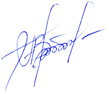 26 июня 2020 г.